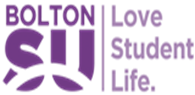 Bolton SU will not share your data with third parties without your explicit permission.   Your information is collected and shared with the Officers of the Society and Bolton SU so that both parties can contact you with Society information and it will also be used for anonymous statistical analysis.  This document will be stored in a locked filing cabinet within the SU Office and destroyed after 3 years.  For more information, please visit www.boltonsu.com to view the Student Privacy StatementSociety Name:Society Name:Society Name:Society Name:Member NumberNameStudent ID NoUniversity EmailYear of StudyDo you give permission for your contact details to be shared with the Society Officers and Bolton SU?SignatureDate1.                                          @bolton.ac.uk@bolton.ac.uk@bolton.ac.uk@bolton.ac.uk@bolton.ac.uk@bolton.ac.uk@bolton.ac.uk@bolton.ac.uk@bolton.ac.uk@bolton.ac.uk@bolton.ac.uk@bolton.ac.uk